6 января 2023 года в Доме народного творчества и ремесел состоялось открытие необычной выставки.  На вернисаже были представлены несколько направлений декоративно-художественного творчества. Здесь экспонировались картины богучарских художников Романенко Ольги Ивановны, Кусурова Алексея Михайловича, Салазкина Владимира Ивановича, Колосова Александра Михайловича, объединенные одной темой – зимой.Сувенирные изделия мастеров художественной росписи в стиле «Богучарская хохлома» Аршиновой Юноны Ивановны и Чижминой Людмилы Алексеевны, мастера по изготовлению текстильной куклы и оберегов Бондаревой Ларисы Николаевны, мастера резьбы по дереву Ковалёва Павла Михайловича, мастера бисероплетения Пономарёвой Марины Викторовны можно было не только посмотреть, но и приобрести на выставке-продаже.Молодая талантливая фотохудожница Артемьева София Владимировна впервые представила вниманию публики свои работы. На 17 фотографиях были запечатлены портреты знакомых, друзей, родственников, пейзажи - окрестности города Богучара и сам город.Выставка работ учащихся школ Богучарского района «Самая-самая новогодняя ёлочка» заняла особое место в выставочном зале. Поделки, выполненные руками детей, выглядят трогательно и привлекают внимание.Выставка будет работать до конца января 2023 года. Вход свободный.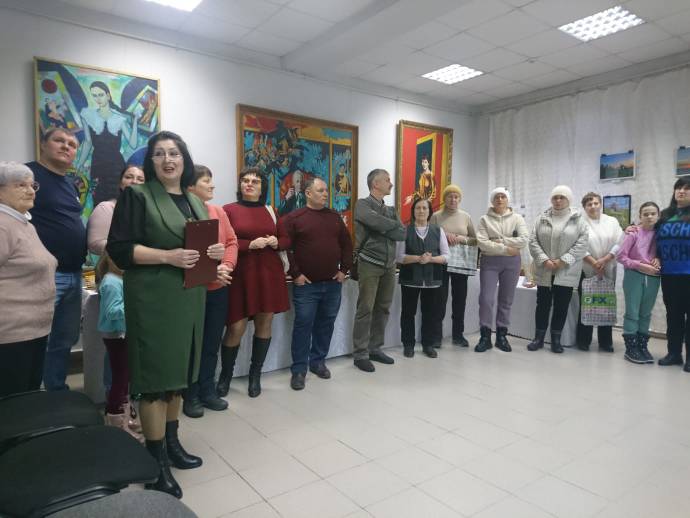 